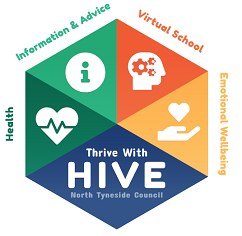 Key PointsAreas Identified during Pre-PEP Review of School / Nursery Data Pack(Only complete relevant areas for further discussion in PEP meeting)DataTo CheckCurrent PEP / previous Academic Year PEP Review what agreed at last meeting, check goalsChild Views for this term’s PEPAny issues raised that need taking to the meeting? Most Recent Nursery Report Strengths / Areas for development / Current assessments SEN – EHCP / SEN Support PlanIs there a need to assess? How effective is support in place? Are targets being met? What are areas of focus – link to goals / actions in PEP.Data Tracking ReportsCheck whether meeting age related expectations, making progress, prior attainment compared to current attainmentAttendance record95% or above, PA, patterns of attendance, punctuality, term time holidays?Behaviour Any difficulties requiring further assessment?Strengths and Difficulties Questionnaire Check it’s been completed. Any concerns raised? Pupil Premium Plus (£300 per pupil)How has funding been used and with what impact?Pupil Premium Plus Use and ImpactActions from Previous PEPChild ViewsArea of School LifeWhat’s working well?What are you worried about?Learning / DevelopmentBehaviourAttendanceRelationshipsOther